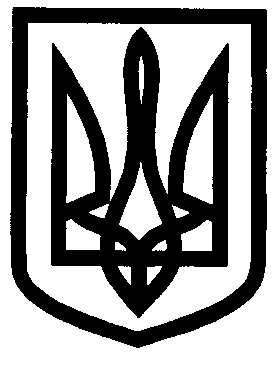 УКРАЇНАУПРАВЛІННЯ ОСВІТИІЗЮМСЬКОЇ МІСЬКОЇ РАДИХАРКІВСЬКОЇ ОБЛАСТІНАКАЗ23.03.2021										№ 121Про затвердження графіку прийому громадян в управлінні освіти Ізюмської міської ради Харківської області на 2021 рікВідповідно до статті 22 Закону України «Про звернення громадян», Указу Президента України від 7 лютого 2008 року № 109/2008 «Про першочергові заходи щодо забезпечення реалізації та гарантування конституційного права на звернення до органів державної влади та органів місцевого самоврядування», з метою забезпечення реалізації гарантованих Конституцією України прав громадян на звернення до органів державної влади, підвищення ефективності роботи зі зверненнями громадян НАКАЗУЮ:1. Затвердити графік прийому громадян начальника управління освіти Ізюмської міської ради Харківської області, заступника начальника управління освіти Ізюмської міської ради Харківської області, керівників структурних підрозділів та працівників апарату управління освіти Ізюмської міської ради Харківської області на 2021 рік (додаток 1).2. Завідувачу канцелярією Яценко І.А.:1.1. Здійснити організаційні заходи щодо проведення прийому громадян начальником управління освіти Ізюмської міської ради Харківської області Безкоровайного О.В.1.2. Довести графік прийому громадян до відома працівників управління освіти Ізюмської міської ради Харківської області, керівників навчальних закладів міста та громадськості шляхом розміщення його на офіційних сайтах Ізюмської міської ради, управління освіти Ізюмської міської ради Харківської області, навчальних закладів управління освіти Ізюмської міської ради Харківської області.3. Контроль за виконанням даного наказу залишаю за собою.Начальник управління освіти					О. БЕЗКОРОВАЙНИЙ	Юрист групи з централізованого	господарського обслуговування закладів	та установ освіти управління освіти 				Леонід Науменко	«___»_______________2021 р. З наказом управління освіти Ізюмської міської ради Харківської області від 23.03.2021 № 121 «Про затвердження графіку прийому громадян в управлінні освіти Ізюмської міської ради Харківської області на 2021 рік» ознайомлені:__________________ В.О. Мартинов__________________ Н.О. Васько__________________ Н.М. Золотарьова__________________ В.В. Чуркіна__________________ В.В. Нестеров__________________ Р.С. Зміївська__________________ А.І. Сергієнко__________________ Н.О. Філонова__________________ Т.В. Погоріла__________________ О.О. Стрельник__________________ С.Р. Агішева__________________ В.О. ДенисенкоЛеонід НауменкоДодаток 1ЗАТВЕРДЖЕНОНаказом управління освіти Ізюмської міської ради Харківської областівід 23.03.2021 № 121Графік прийому громадян працівникамиуправління освіти Ізюмської міської ради Харківської області на 2021 рікАдреса для письмових звернень громадян: Україна, . Ізюм, вул. Васильківського, 4Телефон для довідок за зверненнями громадян: тел. факс (05743) 2-23-77Працівники апарату управління освіти Ізюмської міської ради Харківської області  приймають відвідувачів щоденно.Начальник управління освіти Ізюмської міської ради Харківської області приймає за попереднім записом.№ п/пПосада Прізвище, ім’я, по батьковіДні та години прийомуМісце прийому (адреса), контактний телефонНачальник управління освіти Ізюмської міської ради Харківської областіБезкоровайний Олексій ВікторовичЩопонеділказ 1300 до 1700м. Ізюм, вул. Васильківського, 4(05743)2-23-77Заступник начальника управління освіти Ізюмської міської ради Харківської областіМартинов Віктор ОлександровичЩосереди з 1300 до 1700м. Ізюм, вул. Васильківського, 4(05743)2-23-77Начальник відділу науково-методичного та інформаційного забезпеченняЗолотарьова Наталія МиколаївнаЩовівторка з 800 до 1700м. Ізюм, вул. Васильківського, 4(05743)2-24-06Головний бухгалтер централізованої бухгалтерії відділу освітиЧуркіна Вікторія ВікторівнаЩосереди з 800 до 1700м. Ізюм, вул. Васильківського, 4(05743)2-30-87Начальник відділу змісту та якості освітиВасько Наталія ОлександрівнаЩоп’ятниціз 1300 до 1545м. Ізюм, вул. Васильківського, 4(05743)2-21-14Начальник групи з централізованого господарського обслуговування закладів та установ освіти Нестеров Віктор ВасильовичЩосередиз 1300 до 1700м. Ізюм, вул. Васильківського, 4(05743)2-12-20